SV Theuma e.V.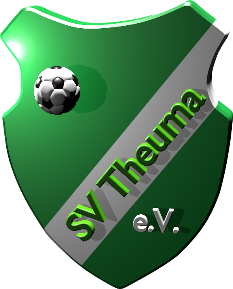 Internet: http://www.svtheuma.deErteilung eines SEPA-BasislastschriftmandatsHiermit ermächtige ich den SV Theuma e.V. fällige Mitgliedsbeiträge für	  in Höhe von              € jährlich(Name, Vorname des Mitglieds)von folgendem Konto einzuziehen:Kontoinhaber/in:		Name und Sitz des Kreditinstitutes:		(IBAN und BIG finden Sie auf Ihren aktuellen Kontoauszügen!)Sollte mein Konto zum Zeitpunkt der Beitragseinziehung nicht die erforderliche Deckung aufweisen und dem Verein durch die Zahlungsverweigerung des kontoführenden Instituts weitere Kosten entstehen, werde ich diese auf Anforderung unverzüglich erstatten. Das SEPA-Basislastschriftmandat gilt bis zu meinem Widerruf.Mitgliedsdaten:Vorname und Nachname 		Erziehungsberechtigte		Straße und Hausnummer		PLZ und Wohnort		Vorsitzender: 	Bankverbindung des Vereins:                         	Vereinsregisternummer:René Dunkel	Sparkasse Vogtland                                         	VR 60285Hoffmannstr.17	BIC:   WELADED1PLX                                    	Steuernummer:09112 Chemnitz	IBAN: DE14 8705 8000 3100 0029 70            	223/143/08801 K04	                                                                   	Gläubigeridentifikationsnummer:	                                                                                DE93ZZZ00001398490IBANIBANBICBICDE